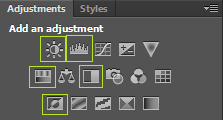 Add these adjustment layers to a photo and tell me what each setting does. Move the sliders left and right to see the effect it has on the photo.TIP: Delete the adjustment layer before adding a new oneBrightness:Contrast:Hue:Saturation:	Black and White:Levels:Invert: